Calibrador portátil de pressãocom bomba de pressão elétricaIperó, dezembro de 2018.A WIKA expandiu sua linha de calibradores portáteis para incluir um instrumento com bomba de pressão elétrica integrada. Além disso, o novo calibrador de pressão modelo CPH7650 - projetado dentro de um invólucro robusto - é multifuncional: ele também cumpre tarefas de teste para os parâmetros de medição de tensão e corrente.Como referência, o CPH7650 utiliza o comprovado sensor modelo CPT6000 com uma exatidão de 0,025% FE. O sensor é substituível, o que aumenta a versatilidade do instrumento e otimiza a recalibração. Com a bomba elétrica, os usuários podem gerar uma pressão de teste de -0,85 bar ... +20 bar no local, e controlá-lo precisamente com o toque de um botão. A potência da bomba é continuamente ajustável.Assim como o modelo portátil CPH7000 (com bomba de pressão mecânica), o CPH7650 possui um módulo elétrico para medir tensão (CC 0 ... 30 V) e corrente (4 ... 20 mA), além de fornecer energia para os itens de teste. Todos os valores elétricos e de pressão são mostrados simultaneamente no visor e podem ser lidos através de uma interface USB.Número de caracteres: 960Palavras-chave: Calibrador portátil de pressão CPH7650WIKA do Brasil Indústria e Comércio Ltda.Av. Ursula Wiegand, 0318560-000 Iperó, SP BrasilTel. +55 15 3459-9700Fax +55 15 3266-1169vendas@wika.com.brwww.wika.com.brImagem corporative WIKACalibrador de pressão portátil com bomba de pressão elétrica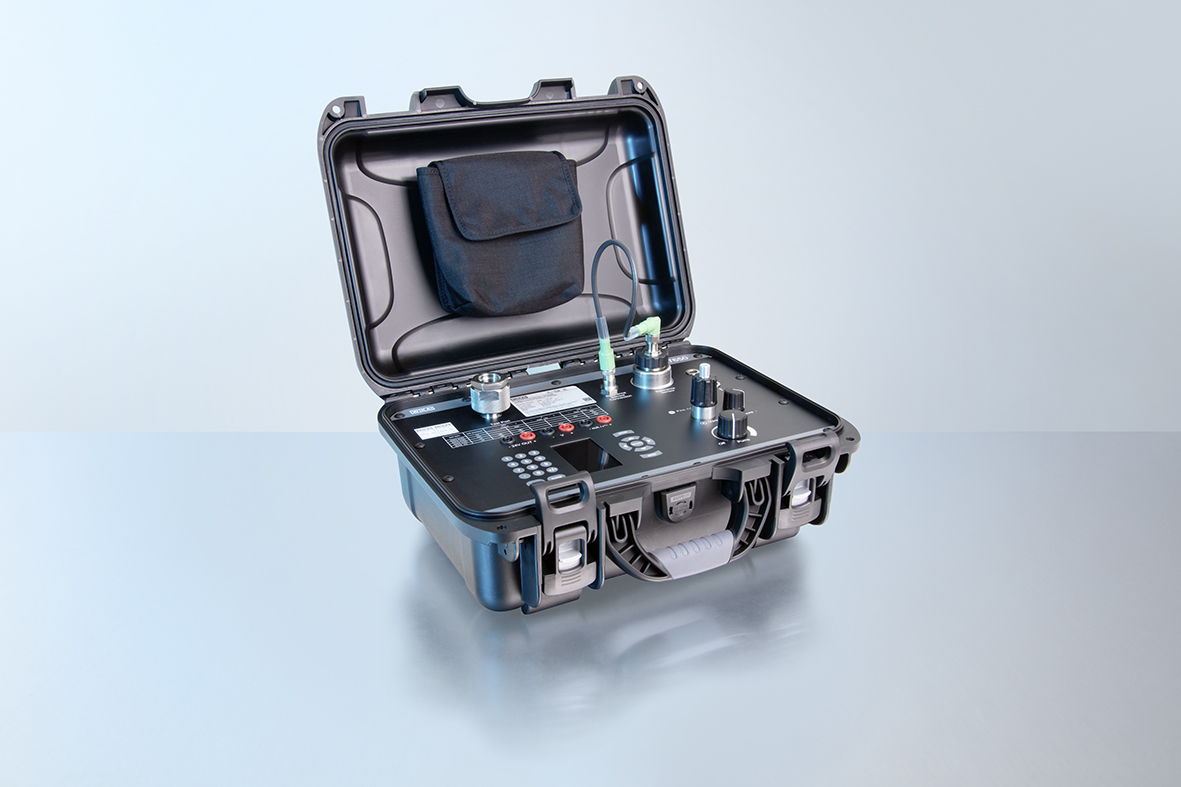 Editado por:WIKA do Brasil Indústria e Comércio Ltda.Thaís Mota e Antonio SaboyaMarketing ServicesAv. Ursula Wiegand, 0318560-000 Iperó, SP BrasilTel. +55 15 3459-9765/3729thais.mota@wika.comwww.wika.com.brWIKA press release 12/2018